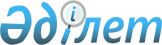 Об утверждении норм образования и накопления коммунальных отходов, тарифов на сбор, вывоз, утилизацию, переработку и захоронение твердых бытовых отходов по Байганинскому району
					
			Утративший силу
			
			
		
					Решение Байганинского районного маслихата Актюбинской области от 14 мая 2019 года № 234. Зарегистрировано Департаментом юстиции Актюбинской области 16 мая 2019 года № 6149. Утратило силу решением Байганинского районного маслихата Актюбинской области от 15 сентября 2021 года № 61
      Сноска. Утратило силу решением Байганинского районного маслихата Актюбинской области от 15.09.2021 № 61 (вводится в действие по истечении десяти календарных дней после дня его первого официального опубликования).
      В соответствии с подпунктами 1) и 2) статьи 19-1 Экологического кодекса Республики Казахстан от 9 января 2007 года, статьей 6 Закона Республики Казахстан от 23 января 2001 года "О местном государственном управлении и самоуправлении в Республике Казахстан" и приказом Министра энергетики Республики Казахстан от 25 ноября 2014 года № 145 "Об утверждении Типовых правил расчета норм образования и накопления коммунальных отходов", зарегистрированного в Реестре государственной регистрации нормативных правовых актов за № 10030, приказом Министра энергетики Республики Казахстан от 1 сентября 2016 года № 404 "Об утверждении Методики расчета тарифа на сбор, вывоз, утилизацию, переработку и захоронение твердых бытовых отходов", зарегистрированного в Реестре государственной регистрации нормативных правовых актов за № 14285, Байганинский районный маслихат РЕШИЛ:
      Сноска. Преамбула с изменением внесенным решением Байганинского районного маслихата Актюбинской области от 11.09.2019 № 251 (вводится в действие по истечении десяти календарных дней после дня его первого официального опубликования).


      1. Утвердить нормы образования и накопления коммунальных отходов по Байганинскому району согласно приложению 1 к настоящему решению.
      2. Утвердить тарифы на сбор, вывоз, утилизацию, переработку и захоронение твердых бытовых отходов по Байганинскому району согласно приложению 2 к настоящему решению.
      3. Государственному учреждению "Аппарат Байганинского районного маслихата" в установленном законодательном порядке обеспечить:
      1) государственную регистрацию настоящего решения в Департаменте юстиции Актюбинской области;
      2) направление настоящего решения на официальное опубликование в периодических печатных изданиях и Эталонном контрольном банке нормативных правовых актов Республики Казахстан в электронном виде;
      3) размещение настоящего решения на интернет - ресурсе маслихата Байганинского района.
      4. Настоящее решение вводится в действие по истечении десяти календарных дней после дня его первого официального опубликования. Нормы образования и накопления коммунальных отходов по Байганинскому району
      Сноска. Приложение 1 – в редакции решения Байганинского районного маслихата Актюбинской области от 11.09.2019 № 251 (вводится в действие по истечении десяти календарных дней после дня его первого официального опубликования). Тарифы на сбор, вывоз, утилизацию, переработку и захоронение твердых бытовых отходов по Байганинскому району
      Сноска. Приложение 2 – в редакции решения Байганинского районного маслихата Актюбинской области от 11.09.2019 № 251 (вводится в действие по истечении десяти календарных дней после дня его первого официального опубликования).
      Примечание: НДС – налог за добавленную стоимость;
      м³ – кубический метр.
					© 2012. РГП на ПХВ «Институт законодательства и правовой информации Республики Казахстан» Министерства юстиции Республики Казахстан
				
      Председатель сессии 
Байганинского районного маслихата 

Г. Елеуова

      Секретарь Байганинского 
районного маслихата 

Б. Турлыбаев
Приложение 1 к решению Байганинского районного маслихата 2019 года от "11" сентября № 251Приложение 1 к решению Байганинского районного маслихата от "14" мая 2019 года № 234
№
Объекты накопления коммунальных отходов
Расчетная единица
Норма м³ на 1 расчетную единицу
1
Домовладения благоустроенные и неблагоустроенные
1 житель
0,55
2
Общежития, интернаты, детские дома, дома престарелых и т.п.
1 место
0,52
3
Гостиницы, санатории, дома отдыха
1 место
0,44
4
Детские сады, ясли
1 место
0,32
5
Учреждения, организации, офисы, конторы, сбербанки, отделения связи
1 сотрудник
0,52
6
Поликлиники
1 посещение
0
7
Больницы, прочие лечебно-профилактические учреждения
1 койко-место
0,7
8
Школы и другие учебные заведения
1 учащийся
0,19
9
Рестораны, кафе, учреждения общественного питания
1 посадочное место
0,78
10
Театры, кинотеатры, концертные залы, ночные клубы, казино, залы игровых автоматов
1 посадочное место
0,13
11
Музеи, выставки
1 м2 общей площади
0,08
12
Стадионы, спортивные площадки
1 место по проекту
0,013
13
Спортивные, танцевальные и игровые залы
1 м2 общей площади
0,026
14
Продовольственные, промтоварные магазины, супермаркеты
1 м торговой площади
0,39
15
Торговля с машин
1 м² торгового места
0,7
16
Рынки, торговые павильоны, киоски, лотки
1 м²торговой площади
0,05
17
Оптовые базы, склады продовольственных товаров
1 м² общей площади
0
18
Оптовые базы, склады промышленных товаров
1 м² общей площади
0
19
Дома быта: обслуживание населения
1 м² общей площади
0,026
20
Вокзалы, автовокзалы, аэропорты
1 м² общей площади
0,13
21
Пляжи
1 м² общей площади
0
22
Аптеки
1 м² торговой площади
0,17
23
Автостоянки, автомойки, АЗС, гаражи
1 машино-место
1,43
24
Автомастерские
1 работник
1,96
25
Гаражные кооперативы
на 1 гараж
0
26
Парикмахерские, косметические салоны
1 рабочее место
1,69
27
Прачечные, химчистки, ремонт бытовой техники, швейные ателье
1 м² общей площади
0,12
28
Мастерские ювелирные, по ремонту обуви, часов
1 м² общей площади
0,2
29
Мелкий ремонт и услуги (изготовление ключей и т.д.)
1 рабочее место
1,17
30
Бани, сауны
1 м² общей площади
0,05
31
Юридические, организующие массовые мероприятия на территории города
1000 участников
0
32
Садоводческие кооперативы
1 участок
0Приложение 2 к решению Байганинского районного маслихата 2019 года от "11" сентября № 251Приложение 2 к решению Байганинского районного маслихата от "14" мая 2019 года № 234
Наименование
Тариф (без НДС) (тенге)
Тариф (без НДС) (тенге)
Тариф (без НДС) (тенге)
Тариф (без НДС) (тенге)
Наименование
Сбор, вывоз
Захоронение
Утилизация, переработка
Всего
Домовладения неблагоустроенные (1 житель)
65
0
0
65
Домовладения благоустроенные (1 житель)
0
0
0
Физические и юридические лица (1м³)
1233,61
998,14
0
2231,75
Физические и юридические лица (1 тонна)
0
1090,36
0
1090,36